ПОЯСНЮВАЛЬНА ЗАПИСКА№ ПЗН-60665 від 08.02.2024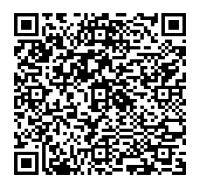 до проєкту рішення Київської міської ради:Про поновлення підприємству з іноземною інвестицією                  «ОСТ-ВЕСТ ЕКСПРЕС» договору оренди земельної ділянки                       від 10 лютого 2014 року № 510 (зі змінами) для обслуговування                 та експлуатації складського майнового комплексу                                          на вул. Дніпроводській, 1 в Оболонському районі м. КиєваЮридична особа:2. Відомості про земельну ділянку (кадастровий № 8000000000:78:255:0033).* Наведені розрахунки НГО не є остаточними і будуть уточнені відповідно до вимог законодавства при оформленні права на земельну ділянку.3. Обґрунтування прийняття рішення.Розглянувши звернення зацікавленої особи, відповідно до Земельного кодексу України, Закону України «Про оренду землі» та Порядку набуття прав на землю із земель комунальноївласності у місті Києві, затвердженого рішенням Київської міської ради від 20.04.2017                            № 241/2463, Департаментом земельних ресурсів виконавчого органу Київської міської ради (Київської міської державної адміністрації) розроблено цей проєкт рішення.4. Мета прийняття рішення.Метою прийняття рішення є забезпечення реалізації встановленого Земельним кодексом України права особи на оформлення права користування на землю.5. Особливі характеристики ділянки.6. Стан нормативно-правової бази у даній сфері правового регулювання.Загальні засади та порядок поновлення договорів оренди земельних ділянок (шляхом укладення договорів на новий строк) визначено Законом України «Про оренду землі» і Порядком набуття прав на землю із земель комунальної власності у місті Києві, затвердженим рішенням Київської міської ради від 20.04.2017 № 241/2463.Проєкт рішення не містить інформацію з обмеженим доступом у розумінні статті 6 Закону України «Про доступ до публічної інформації».Проєкт рішення не стосується прав і соціальної захищеності осіб з інвалідністю та не матиме впливу на життєдіяльність цієї категорії.7. Фінансово-економічне обґрунтування.Реалізація рішення не потребує додаткових витрат міського бюджету.Відповідно до Податкового кодексу України та рішення Київської міської ради                              від 14.12.2023 № 7531/7572 «Про бюджет міста Києва на 2024 рік» орієнтовний розмір річної орендної плати складатиме: 294 329,07 грн (3%) в рік. 8. Прогноз соціально-економічних та інших наслідків прийняття рішення.Наслідками прийняття розробленого проєкту рішення стане реалізація зацікавленою особою своїх прав щодо оформлення права користування земельною ділянкою.Доповідач: директор Департаменту земельних ресурсів Валентина ПЕЛИХ Назва	Підприємство з іноземною інвестицією «ОСТ-ВЕСТ ЕКСПРЕС» (ЄДРПОУ 22918017) (далі – Підприємство) Перелік засновників (учасників) юридичної   особиШпільфогель ВладімірАдреса засновника: Україна, 04213, місто Київ, пр.Героїв СталінградаРозмір внеску до статутного фонду: 74 697,56 грнЧастка (%): 80%Даніман ЮрійАдреса засновника: Україна, 04207, місто Київ, вул.Тимошенка МаршалаРозмір внеску до статутного фонду: 18 674,39 грнЧастка (%): 20% Кінцевий бенефіціарний   власник (контролер)Шпільфогель Владімір
Україна, 04213, місто Київ, пр.Героїв СталінградаТип бенефіціарного володіння: Прямий вирішальний впливВідсоток частки статутного капіталу в юридичній особі або відсоток права голосу в юридичній особі: 80 Клопотаннявід 14.11.2023 № 683350551 Місце розташування (адреса)м. Київ, вул. Дніпроводська, 1 в Оболонському районі Площа2,1928 га Вид та термін оренда на 10 років (поновлення)Код виду цільового призначення12.08 для розміщення та експлуатації будівель і споруд додаткових транспортних послуг та допоміжних операцій (для обслуговування та експлуатації складського майнового комплексу) Нормативна грошова   оцінка  (за попереднім розрахунком*) 9 810 968,88 грн  Наявність будівель і   споруд на ділянці:Забудована. На земельній ділянці розміщується цілісний майновий комплекс та адміністративна будівля. Ділянка                    огороджена бетонним парканом (акт обстеження земельної ділянки  від 07.12.2023 № ДК/269-АО/2023).Відповідно до відомостей Державного реєстру речових                    прав на нерухоме майно (далі – ДРРП) цілісний майновий комплекс загальною площею 6272,4 кв. м є власністю Підприємства (реєстраційний номер об’єкта нерухомого майна 528951080000, запис про право власності від 08.12.2014  № 8082048), складовими частинами якого є:- будівля «Б» загальною площею 103,3 кв. м;- будівля «В» загальною площею 157,8 кв. м;- будівля «К» загальною площею 2899,3 кв. м;- будівля «Л» загальною площею 2282,3 кв. м; - будівля «М» загальною площею 179,9 кв. м;- будівля «Н»  загальною площею 253,3 кв. м;- будівля «О»  загальною площею 396,5 кв. м. Наявність ДПТ:Детальний план території не затверджено. Функціональне   призначення згідно з Генпланом:Території комунально-складські (існуючі). Правовий режим:Земельна ділянка згідно з відомостями ДРРП перебуває у комунальній власності територіальної громади міста Києва. Згідно з відомостями Державного земельного кадастру: категорія земель – землі промисловості, транспорту, електронних комунікацій, енергетики, оборони та іншого призначення, код виду цільового призначення - 12.08. Розташування в зеленій   зоні:Відповідно до Генерального плану міста Києва та проекту планування його приміської зони на період до 2020 року, затвердженого рішенням Київської міської ради від 28.03.2002 № 370/1804, земельна ділянка за функціональним призначенням  не відноситься до територій зелених насаджень. Інші особливості:Земельна ділянка відповідно до рішення Київської міської ради від 28.02.2013 № 78/9135 передана Підприємству в оренду                     на 5 років для обслуговування та експлуатації складського майнового комплексу на вул. Дніпроводській, 1 в Оболонському районі м. Києва (договір оренди земельної ділянки                                     від 10.02.2014 № 510).Постійною комісією Київської міської ради з питань містобудування, архітектури та землекористування на засіданні від 11.06.2019 (протокол № 10/99) вирішено поновити договір на 5 років (угода про поновлення                                від 16.08.2019 № 269).Термін оренди згідно з відомостями ДРРП до  16.08.2024.Згідно з листом  ГУ ДПС у м. Києві від 25.10.2023                               № 98774/6/26-15- за Підприємством податковий борг не обліковується.Відповідно до листа ГУ ДПС у м. Києві від 10.01.2024                         № 462/5/26-15-13-01-05 станом на 01.01.2024 Підприємство до переліку підприємств-боржників, які мають борг із земельного податку та орендної плати за землю не включено.Земельна ділянка не перетинається з червоними лініями.Зважаючи на положення статей 9, 122 Земельного кодексу України та пункту 34 частини першої статті 26 Закону України «Про місцеве самоврядування в Україні» (щодо обов’язковості розгляду питань землекористування на пленарних засіданнях) вказаний проєкт рішення направляється для подальшого розгляду Київською міською радою.Директор Департаменту земельних ресурсівВалентина ПЕЛИХ